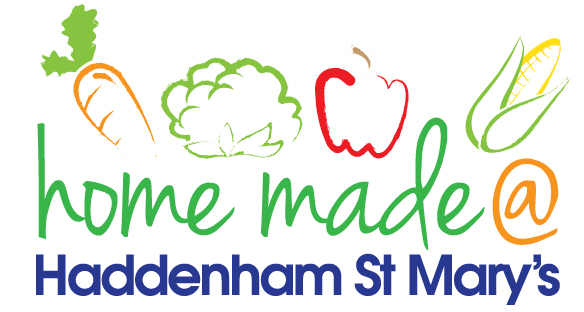 MENU – week commencing 14th February 2022Meat Free MondayTuesdayChoose DayWednesdayWonderful RoastThursdayJoyful JacketsFridayFun FridayLunchPasta with a choice of toppingsSausages, sautéed potatoes and vegetables  Roast turkey with all the trimmings and gravy Jacket potato with a choice of toppingsVegetarian optionPasta with a choice of toppingsVeggie sausages, sautéed potatoes and vegetables Quorn roast with all the trimmings and gravy Jacket potato with a choice of toppingsDessertPeach slicesFruitMuffin FruitFree FromoptionPasta with a choice of toppingsPeach slices Sausages, sautéed potatoes and vegetablesFruitRoast turkey with all trimmings and gravyBiscuitJacket potato with a choice of toppingsFruitAll meals will contain or be served with at least one portion of vegetables.All hot puddings will be accompanied by custard or cream.All roast dinners, sausage & mash and pie dishes will have the option of extra gravy.All children will also be offered bread, a piece of fruit and a drink of milk or water with their main meal.All meals will contain or be served with at least one portion of vegetables.All hot puddings will be accompanied by custard or cream.All roast dinners, sausage & mash and pie dishes will have the option of extra gravy.All children will also be offered bread, a piece of fruit and a drink of milk or water with their main meal.All meals will contain or be served with at least one portion of vegetables.All hot puddings will be accompanied by custard or cream.All roast dinners, sausage & mash and pie dishes will have the option of extra gravy.All children will also be offered bread, a piece of fruit and a drink of milk or water with their main meal.All meals will contain or be served with at least one portion of vegetables.All hot puddings will be accompanied by custard or cream.All roast dinners, sausage & mash and pie dishes will have the option of extra gravy.All children will also be offered bread, a piece of fruit and a drink of milk or water with their main meal.All meals will contain or be served with at least one portion of vegetables.All hot puddings will be accompanied by custard or cream.All roast dinners, sausage & mash and pie dishes will have the option of extra gravy.All children will also be offered bread, a piece of fruit and a drink of milk or water with their main meal.